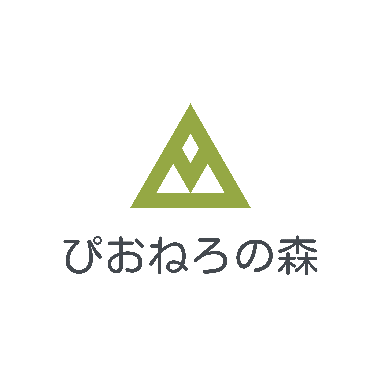 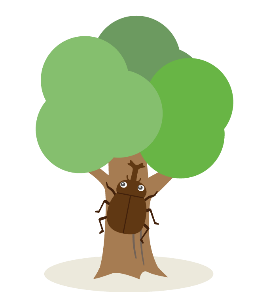 【ご利用案内】印西市市民活動団体フリースクール全国ネットワーク・千葉県フリースクール等ネットワーク加盟団体【対象年齢】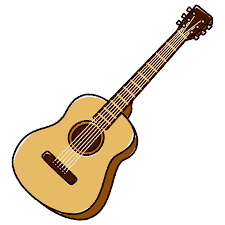 □小学１年生～18歳まで　　　入学・卒業するタイミングは自分で決めます。【開室日】□開室日：月・火・金　（10：30～15：00）定休日：水・木・土・日・祝祭日・長期休み□予約は不要。何時に来て、何時に帰っても大丈夫です。就労等の理由で時間内での送迎が困難な場合はご相談下さい。□我が家を開放し運営しているため、急な体調不良やアクシデントで対応困難な場合は閉室になりますのでご了承下さい。【利用料金】□一日500円（昼食代込み・兄弟無料）□毎月利用した分を翌月にまとめて集金します。□集めた利用料金は全て活動費になりますが、屋外での活動やイベントなどは自己負担になる場合があります。□利用が全くない月も500円は頂戴致します。【食事】□毎回手作りの食事を提供します。□随時食事のリクエストを募り、献立に反映し、「サークルスクエア・スケジュール」に掲載します。自分の食べられる食事を持参することも可能です。□12時以降に来た場合は昼食の提供が出来ない場合があります。【過ごし方】□カリキュラムはなく、ここでどう過ごすかは子ども自身が決めます。様々な企画はありますが、参加不参加は自由です。【持ち物】□水筒は必ず！着替え・コントローラ・充電器は各自持参！充電は極力ご自宅でお願いします。□健全な育成のためにご協力下さい。例：「YouTube」→年齢制限をかける等…□紛失トラブルを避けるため、名前の記入をお願いします。【登録までの流れ】□見学→無料体験2回→面談（子ども）→審査→登録→面談（保護者）□体験期間中の注意事項①要予約　②誕生日祝いは出来かねます。③お出かけ時、別会計になります。（補助なし）【出席日数】□現在フリースクールに通っていることを出席として認めるよう文科省は定めています。校長先生の判断になりますが、ご希望の方はお申し出下さい。【連絡方法】□「サークルスクエア」無料アプリ→スケジュール共有・おでかけ時の出欠確認等に利用□「ぴお画像」グループLINE→活動の画像共有・イベント情報のお知らせ・日々の連絡手段に利用【子どもの安全管理】□個人情報は第三者に漏洩しません。必要な情報のみ運営スタッフ間で共有します。□活動中に撮った写真は「ぴお画像」（保護者とボランティア）のみに掲載します。個人を識別できる画像を第三者に譲渡したり、SNSに投稿する事はありません。□セーフガーディングに取り組み、子どもと関わるすべての大人に約束してもらいます。（＊別紙）【子どもの保険】□「スポーツ安全保険（年間800円）」は任意加入・自己負担となります。ご希望の方はお申し出下さい。【駐車場】□基本的には自宅周辺は駐車禁止です。送り：ぴおねろ前で降車（＊直ちにお車を移動して下さい。）迎え：牧の原公園駐車場時間外：臨時駐車場（スタッフ宅前）【ご協力のお願い】□すべての子ども達が通えることが大前提だと思い、利用料金を設定し、ボランティアで運営している団体です。車出しやお出かけ時の引率等、ご協力頂けると助かります。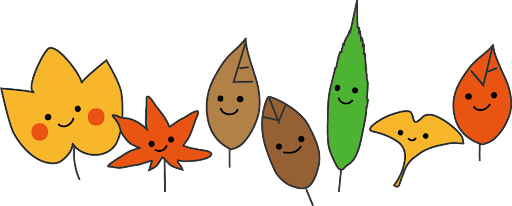 「ぴおねろの森」大河原　090-4133-8002pioneronomori@gmail.com